Turnierleiter Einzel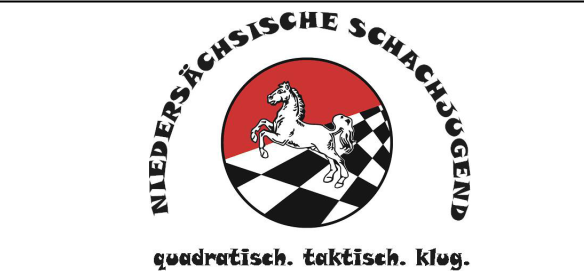 Yannick KochLohmannstraße 131785 HamelnHandy:  0176 – 67769930eMail:	einzel@nsj-online.de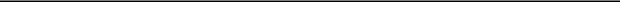 Landes-Einzelmeisterschaft U8Schnellschachpokal U10 und U12Termin:17. bis 19. Dezember 2021von 18:00 Uhr am Freitag bis 14:00 Uhr am SonntagOrt:Jugendherberge Verden (Aller)Saumurplatz 2, 27283 Verden (Aller)Corona:Es gilt das beigefügte Hygienekonzept. Mit der Anmeldung erklärt man sich mit dem Hygienekonzept in der aktuellen Version einverstanden. Für alle Begleitpersonen gilt das 2G-Prinzip. Teilnahme-berechtigt:Es dürfen alle Spieler teilnehmen – ohne Berücksichtigung von Herkunft oder Vereinszugehörigkeit – sofern die Altersgrenzen nicht überschritten sind.Altersgrenze:Am Turnier der U8 dürfen nur Kinder teilnehmen, die im Jahr2013 oder später geboren sind.Am Turnier der U10 dürfen nur Kinder teilnehmen, die im Jahr2011 oder später geboren sind.Am Turnier der U12 dürfen nur Kinder teilnehmen, die im Jahr2009 oder später geboren sind.Anmeldung:	Die Anmeldung erfolgt schriftlich (gerne per E-mail) bis zum6. Dezember an René Martens (Oldersumer Straße 112, 26605 Aurich, Mobil-Nummer 0178 – 3143685, Mail: kasse@nsj-online.de). Die Anzahl der Plätze ist begrenzt.Unterbringung:	Die Unterbringung der Teilnehmer sowie der Betreuer erfolgt ebenfalls in der Jugendherberge Verden (Aller). Die Anmeldung zur Unterkunft erfolgt mit der Anmeldung zum Turnier und ist verbindlich.Kosten:	Die Kosten für die Unterkunft (Vollpension plus Mittagessen am Samstag) von Freitag bis Sonntag betragen für Eltern,Betreuer und Teilnehmer je 60 Euro, für Samstag bisSonntag je 45 Euro. Eine Teilnahme ohne Übernachtung ist nicht vorgesehen.Vereine erhalten je vier zahlenden Teilnehmern eine Übernachtung kostenfrei. Bedingung ist eine gemeinsame Meldung bis zum 6. Dezember.Zimmer:	In der Jugendherberge stehen 1- bis 6-Bett-Zimmer zurVerfügung. Bei Buchung von Einzel- oder Doppelzimmern ist einAufschlag von 10 Euro pro Zimmer und Nacht fällig.Es gibt nur eine begrenzte Anzahl solcher Zimmer.Überweisung:Die Überweisung hat bis zum 6. Dezember zu erfolgen. Barzahlung vor Ort ist ausgeschlossen. Das Konto lautet: Niedersächsische Schachjugend, Kreissparkasse Stade, IBAN DE73 24151116 0000 137919, BIC NOLADE21STK Bitte geben Sie auf jeden Fall die Altersklasse sowie den Vor-und Nachnamen und ggf. den Verein an.Stornierung:Bei Rücktritt von der Anmeldung nach dem 6. Dezember sind auf jeden Fall Stornierungskosten in Höhe von 15 Euro zuzüglich eventuelle Stornokosten der Jugendherberge fällig.Modus:Es werden voraussichtlich 7 Runden nach Schweizer System gespielt. Die Bedenkzeit beträgt 30 Minuten pro Spieler und Partie. Bei Punktgleichheit entscheidet die mittlere Buchholz. Ggf. wird eine Entscheidung durch Blitzpartien herbeigeführt.Preise und Titel:    Der Turniersieger der U8 erhält den Titel "Niedersächsischer U8-Einzelmeister 2021" und das bestplatzierte Mädchen den Titel "Niedersächsische U8-Einzelmeisterin 2021". Für den Titel ist eine aktive Spielberechtigung für einen niedersächsischen Verein erforderlich. Jeder Teilnehmer erhält eine Urkunde. Die drei Erstplatzierten jedes Turniers sowie das nächstplatzierte Mädchen erhalten Pokale.Zeitplan:Freitag ab 17:00 Uhr: persönliche AnmeldungFreitag 18:00 Uhr: AbendessenFreitag 19:00 Uhr: BlitzturnierSamstag bis 09:00 Uhr: persönliche AnmeldungSamstag 09:30 Uhr: 1. RundeSamstag 10:45 Uhr: 2. RundeSamstag 11:45 Uhr: MittagessenSamstag 12:45 Uhr: 3. RundeSamstag 14:00 Uhr: 4. Runde anschließend RahmenprogrammSamstag 18:00 Uhr: AbendessenSonntag ab 08:00 Uhr: FrühstückSonntag 09:00 Uhr: 5. RundeSonntag 10:15 Uhr: 6. RundeSonntag 11:30 Uhr: 7. Runde anschließend Mittagessen undSiegerehrungBetreuung:Die NSJ übernimmt vor Ortkeine Betreuungsaufgaben.Veröffentlichung von Fotos:Mit der Anmeldung willigt der Teilnehmer ein, dass Fotosangefertigt und veröffentlicht werden dürfen. Die Fotos sind beider Veröffentlichung im Internet oder in sozialen Netzwerkenweltweit abrufbar. Eine Weiterverwendung und/oderVeränderung durch Dritte kann hierbei nicht ausgeschlossenwerden. Die NSJ kann nicht haftbar gemacht werden für Art undForm der Nutzung durch Dritte.Sofern die Veröffentlichung von Fotos nicht gewünscht ist, kannbei der Anmeldung darauf hingewiesen werden.Haftung:Der Ausrichter übernimmt keinerlei Haftung für Verluste und Schäden.Weitere Hinweise:Die Teilnahme am Blitzturnier ist freiwillig. Eine Anreise am Samstag ist auch möglich. Auf eine rechtzeitige Anreise ist in diesem Fall zu achten, auf Verspätungen kann keine Rücksicht genommen werden. Bettwäsche ist in den Übernachtungskosten inbegriffen, Handtücher müssen mitgebracht werden.Wir sind im Gespräch mit der DSJ, ob das Turnier als regionales Qualifikationsturnier für die DJEM u8 anerkannt werden kann.Hausordnung:Die Hausordnung der Jugendherberge sowie die Allgemeinen Geschäftsbedingungen des Deutschen Jugendherbergswerks sind Bestandteil dieser Ausschreibung.Turnierordnung:    Es gilt die Turnierordnung der NSJ vom 20. Januar 2018.